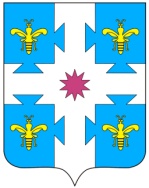 О возложении обязанностейОб объявлении конкурса на замещениевакантной должности муниципальной службы в администрации Козловского района Чувашской РеспубликиВ соответствии с Федеральным законом от 2 марта 2007 г. №25-ФЗ «О муниципальной службе в Российской Федерации», решением Собрания депутатов Козловского района Чувашской Республики от 15 января 2021 г. №1/45 «Об утверждении Положения о конкурсе на замещение вакантной должности муниципальной службы в администрации Козловского района Чувашской Республики»:        1. Объявить конкурс на замещение вакантной должности муниципальной службы в администрации Козловского района Чувашской Республики:        - Главный специалист-эксперт – ответственный секретарь КДН.         2. Информационное сообщение (объявление) о проведении конкурса на замещение вакантной должности муниципальной службы в администрации Козловского района Чувашской Республики разместить на официальном сайте администрации Козловского района Чувашской Республики в информационно-телекоммуникационной сети «Интернет», в районной газете «Знамя», в периодическом печатном издании
«Козловский вестник».          3. Контроль за исполнением настоящего распоряжения оставляю за собой.Глава администрацииКозловского района                                                                                                 Ф.Р. ИскандаровВасильева Т.Л.2-10-67Заместитель главы администрации – начальник отдела                                                                                                    Е.Ю. ДмитриевЮрист                                                                                                                      К.А. Илларионова